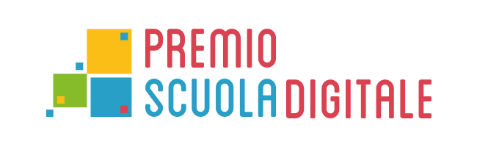 Il Ministero dell’Istruzione – Direzione generale per i fondi strutturali per l’istruzione, l’edilizia scolastica e la scuola digitale – anche per questo anno scolastico 2020-2021 promuove la terza edizione del Premio Scuola Digitale, una iniziativa del Piano nazionale scuola digitale, che in questi anni ha promosso e valorizzato le migliori pratiche di innovazione delle scuole.La terza edizione del Premio Scuola Digitale contiene le seguenti novità dettate anche dai nuovi scenari della didattica digitale:- la conferma delle sezioni dedicate al primo e al secondo ciclo e l'inserimento di una sezione speciale unica nazionale dedicata all'educazione digitale degli adulti;- la valorizzazione dei progetti di didattica digitale integrata innovativi sperimentati dalle istituzioni scolastiche negli ultimi due anni scolastici, anche in considerazione dell'emergenza sanitaria;- l'adozione di un unico avviso nazionale e la presentazione delle candidature tramite la piattaforma nazionale dedicata al Piano nazionale scuola digitale.Nelle sezioni dedicate del nostro sito, denominate “Avviso pubblico” e “Istruzioni operative”, potete reperite tutte le informazioni necessarie per la candidatura e la partecipazione all’iniziativa.Il nostro istituto Don Lorenzo Milani è stato individuato anche per questo anno scolastico come scuola referente sia per la fase provinciale che quella regionale. Le altre istituzioni scolastiche scelte come referenti provinciali sono le seguenti:In caso di bisogno di informazioni o di supporto potete contattare le referenti dell’equipe formativa territoriale che si rendono gentilmente disponibili ad aiutarvi nella compilazione delle candidature e a chiarire ogni vostro dubbio (trovate i loro contatti nella sezione dedicata in tendina) o potete scrivere direttamente al Team Premio Scuola Digitale dell’Isiss Don Lorenzo Milani alla mail premioscuoladigitale@donmilaniva.edu.it.ProvinciaDenominazione dell’istitutoIndirizzo mail dell’istitutoDocente ReferenteIndirizzo mail del docente referentePAVIAIstituto “A. Volta“PVIS006008@istruzione.it
MILANOLiceo Scientifico “Donato Bramante”MIPS25000Q@istruzione.itMANTOVAIstituto “Ettore Sanfelice”MNIS00700V@istruzione.itMassimo Medorom.medoro@istitutosanfelice.edu.itBERGAMOI.S.I.S.”Giulio Natta”BGIS03200C@istruzione.itdirigente@nattabg.edu.itLECCOLiceo “GB Grassi”LCPS01000D@istruzione.itBarbara Balossibarbara.balossi@gbgrassi.netMONZA-BRIANZALiceo “Ettore Majorana”-DesioMBPS10000P@istruzione.itCREMONAIstituto d’Istruzione superiore “Stanga”CRIS00200E@istruzione.itMaria Rita Bandirolirita.bandiroli@istitutostanga.edu.itSONDRIOIstituto d’Istruzione superiore “Alberti”SOIS002006@istruzione.itFrancesca Dossifrancesca.dossi@iisalbertibormio.it